Filemaker Pro 13Get ageYear (Get(CurrentDate)) - Year (Date of Birth) - ( Get (CurrentDate) < Date ( Month (Date of Birth); Day (Date of Birth); Year (Get(CurrentDate))) )Manage Database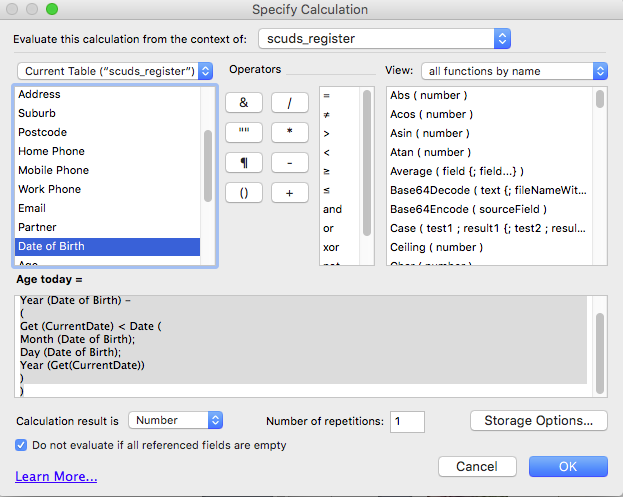 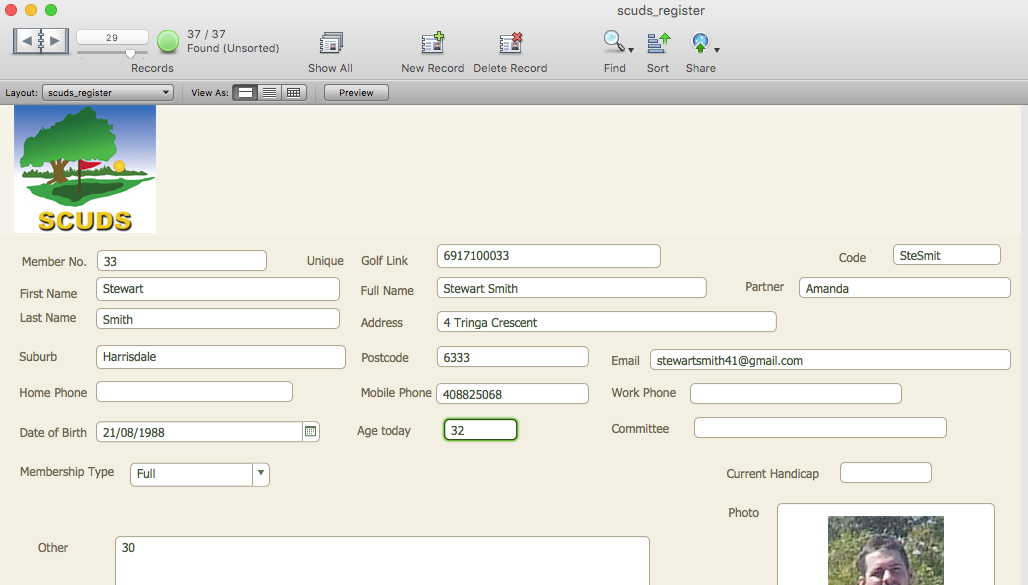 